Safeguarding Statement forBallinacarriga National SchoolSCOIL BÉAL NA CARRAIGE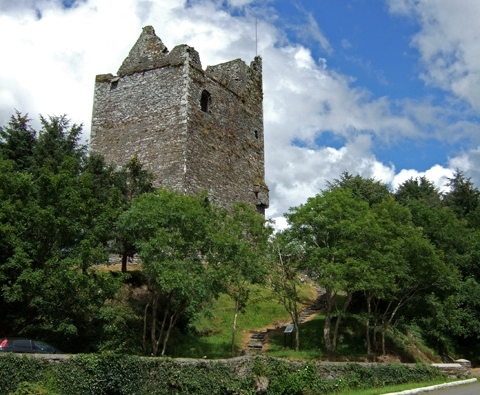 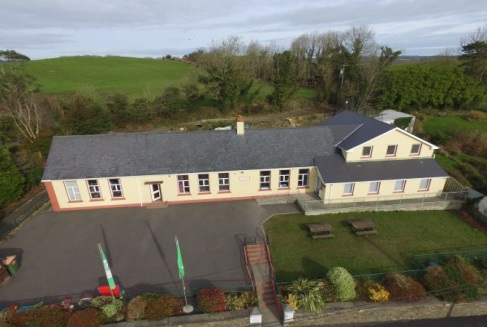 About our organisation:➪ Name: Ballinacarriga Mixed National School ➪Location: Ballinacarriga, Dunmanway, Co. Cork. ➪Number of staff: 5 teachers, 1 visiting teacher, 1 SNAs and a secretary. About the services provided:We are a mixed Catholic primary school. Our school is broken into 4 classrooms and also has 2 support teaching rooms. We are open each school day from 9.10am – 1.50pm for infants and 9.10am – 2.50pm for 1st – 6th class.About your service users:We cater for children aged between 4-13 years.The children in our school have a wide range of ability. Some of the children in our care have specific care needs which are referred to in our SEN policy and catered for by teaching staff and Special Needs Assistants. The 4 classrooms are broken up as follows:Junior and Senior infants 1st & 2nd class3rd & 4th class5th & 6th classDesignated Liaison Person (DLP): Róisín Hurley (Principal)The Deputy Designated Liaison Person (Deputy DLP): Ailish Kelly (Deputy Principal) In accordance with the requirements of the Children First Act 2015, Children First: National Guidance for the Protection and Welfare of Children 2017, the Child Protection Procedures for Primary and Post Primary Schools 2017 and Tusla Guidance on the preparation of Child Safeguarding Statements, the Board of Management of Ballinacarriga NS has agreed the Child Safeguarding Statement set out in this document.The Board of Management has adopted and will implement fully and without modification the Department’s Child Protection Procedures for primary and post-primary Schools 2017 as part of this overall Child Safeguarding Statement.The Board of Management recognises that child protection and welfare considerations permeate all aspects of school life and must be reflected in all of the school’s policies, procedures, practices and activities. The school will adhere to the following principles of best practice in child protection and welfare.  The school will:recognise that the protection and welfare of children is of paramount importance, regardless of all other considerationsfully comply with its statutory obligations under the Children First Act 2015 and other relevant legislation relating to the protection and welfare of childrenfully co-operate with the relevant statutory authorities in relation to child protection and welfare mattersadopt safe practices to minimise the possibility of harm or accidents happening to children and protect workers from the necessity to take unnecessary risks that may leave themselves open to accusations of abuse or neglectdevelop a practice of openness with parents and encourage parental involvement in the education of their children; and fully respect confidentiality requirements in dealing with child protection mattersThe following procedures/measures are in place:In relation to any member of staff who is the subject of any investigation (howsoever described) in respect of any act, omission or circumstance in respect of a child attending the school, the school adheres to the relevant procedures set out in Chapter 7 of the Child Protection Procedures for Primary and Post-Primary Schools 2017 and to the relevant agreed disciplinary procedures for school staff which are published on the DES website  In relation to the selection or recruitment of staff and their suitability to work with children, the school adheres to the statutory vetting requirements of the National Vetting Bureau (Children and Vulnerable Persons) Acts 2012 to 2016 and to the wider duty of care guidance set out in relevant Garda vetting and recruitment circulars published by the DES and available on the DES websiteIn relation to the provision of information and, where necessary instruction and training to staff in respect of the identification of the occurrence of harm (as defined in the 2015 Act) the school:Has provided each member of staff with a copy of the school’s Child Safeguarding Statement Ensures all new staff  are provided with a copy of the school’s Child Safeguarding Statement Encourages staff to avail of relevant training Encourages Board of Management members to avail of relevant training The Board of Management maintains records of all staff and Board member training.In relation to reporting of child protection concerns to Tusla, all school personnel are required to adhere to the procedures set out in the Child Protection Procedures for Primary and Post-Primary Schools 2017, including in the case of registered teachers, those in relation to mandated reporting under the Children First Act 2015In this school, the Board has appointed the above named DLP as the ‘relevant person’ (as defined in the Children First Act 2015) to be the first point of contact in respect of the school’s child safeguarding statement.All registered teachers employed by the school are mandated persons under the Children First Act 2015. In accordance with the Children First Act 2015, the Board has carried out an assessment of any potential for harm to a child while attending the school or participating in school activities. A written assessment setting out the areas of risk identified and the school’s procedures for managing those risks is attached as an appendix to these procedures. This statement has been published on the school’s website and has been provided to all members of school personnel, the Parents’ Association and the patron.  It is readily accessible to parents and guardians on request. A copy of this Statement will be made available to Tusla and the Department if requested.This Child Safeguarding Statement will be reviewed annually or as soon as practicable after there has been a material change in any matter to which this statement refers.Checklist:                                   Child Protection RisksThis Child Safeguarding Statement was adopted by the Board of Management on  19th Sept 2019.It will be reviewed in September 2020
Signed: _____________________ 		Signed: ______________________________ Chairperson of BoM                                             Principal/Secretary to the BoM	Date:     19th Sept 2019   		Date: 19th Sept 2019List of Mandated persons under the Act:Registered teachers:Róisín HurleyAilish KellyClaire NagleEleanor McSweeney Barry O Driscoll Liz Twomey (visiting teacher)Margaret Burke (visiting teacher)RiskRiskRisk of HarmManaging the RiskRanking the RiskRanking the Risk1.1.Potential for abuse by employee/volunteer/parentsPotential for abuse by employee/volunteer/parentsHarm to pupilsVetting ProceduresChild Protection ProceduresHighHigh2.2.Working alone with children/one to one teachingWorking alone with children/one to one teachingHarm by school personnelGlass Panels in doorsSEN PolicyHighHigh3.3.Care of Pupils with SEN including intimate careCare of Pupils with SEN including intimate careInappropriate behaviourHarm to pupil SEN PolicyIntimate care policyAgreed procedures between parent and staff signedHighHigh4.4.Sports CoachesSports CoachesHarm to pupilVettingSupervision by staff member at all timesHighHigh5.5.Use of  IT and Communication technology by pupilsUse of  IT and Communication technology by pupilsBullyingExposure to inappropriate materialAnti bullyingCode of behaviourAcceptable Usage PolicySafety SettingsMediumMedium6.6.Training of school staff in Child Protection procedures Training of school staff in Child Protection procedures Abuse not detected or properly reportedEnsure training in “Children First”  is arranged for all school staffMediumMediumRiskRiskRisk of HarmManaging the RiskRanking the RiskRanking the Risk7.7.Substitute teacher or SNA’sSubstitute teacher or SNA’sAbuse not detected or properly reportedDLP  & DDLP names clearly visible at school entranceChild Safeguarding Statement visible at school entrance  MediumMedium8.8.Toilet AreasToilet AreasInappropriate behaviourBullyingOne at a time rule. Intimate care policy HighHigh9.9.Curricular Provision in respect of SPHE, RSE & Stay SafeCurricular Provision in respect of SPHE, RSE & Stay SafeNon-teaching of sameSchool fully implements Walk Tall, RSE & Stay SafeLowLow1010Daily arrival & dismissal of pupilsDaily arrival & dismissal of pupilsHarm from other children or unknown adultsSupervision PolicyStudents not to arrive before 8.50amMediumMedium11.11.Students participating in work experience in our schoolStudents participating in work experience in our schoolHarm to pupilsAbuse not detected or properly reportedGarda clearance when over 16Supervision PolicyChild Safeguarding StatementMediumMedium12.12.Sporting activities/outingsSporting activities/outingsHarm to pupils Bullying Supervision PolicyAnti-bullying policy. Code of behaviourMediumMedium13.13.School tours/outings including trips to hall, pitch, church, other schools, etc. School tours/outings including trips to hall, pitch, church, other schools, etc. Harm to pupilsBullyingCode of behaviourAnti-bullying PolicySupervision PolicyMediumMediumRiskRiskRisk of HarmManaging the RiskRanking the RiskRanking the Risk14.14.Fundraising eventsFundraising eventsHarm to pupilsBullyingSupervision PolicyResponsibility lies with parentsCode of behaviourAnti-bullying PolicyHighHigh15.15.School transport arranged (bus hire or parents lifts)School transport arranged (bus hire or parents lifts)Harm to pupilsSupervision PolicyVetting ProceduresHighHigh16.Administration of First AidAdministration of First AidHarm to pupilInappropriate behaviourHarm to pupilInappropriate behaviourSupervision PolicyInjuries & Accidents Policy (not in place yet)Supervision PolicyInjuries & Accidents Policy (not in place yet)Medium17Use of external personnel to supplement curriculumUse of external personnel to supplement curriculumHarm to pupilAbuse not detected or properly reportedHarm to pupilAbuse not detected or properly reportedSupervision PolicySupervision PolicyMedium18.Recruitment of new school personnelRecruitment of new school personnelHarm to pupilsAbuse not detected or reported properlyHarm to pupilsAbuse not detected or reported properlyVetting ProceduresChild Safeguarding statement, DES procedures made available to all staffReference from past employerVetting ProceduresChild Safeguarding statement, DES procedures made available to all staffReference from past employerMedium19.Student teachers undertaking placementStudent teachers undertaking placementHarm to pupilsAbuse not detected or reported properlyHarm to pupilsAbuse not detected or reported properlyVetting ProceduresSupervision PolicyVetting ProceduresSupervision PolicyMedium20.SwimmingSwimmingHarm to pupilInappropriate behaviourHarm to pupilInappropriate behaviourSupervision policyVetting proceduresSupervision policyVetting proceduresHigh21.Christmas concert (dress rehearsal)Christmas concert (dress rehearsal)Harm to pupilInappropriate behaviourBullyingHarm to pupilInappropriate behaviourBullyingSupervision policy 2 adults with a group of childrenSupervision policy 2 adults with a group of childrenMedium